VENDEUR: Bonjour, madame. Vous cherchez quelque chose en particulier ?CLIENTE : Bonjour ! Oui… Je cherche une jupe. VENDEUR : Est-ce qu’elle est pour vous ?CLIENTE : Oui.VENDEUR : Suivez-moi, madame. Par ici. Voilà la section de jupes. Regardez. Celle-ci est magnifique !CLIENTE : Oui, elle n’est pas mal… mais je n’aime pas trop la couleur. Est-ce que vous avez des couleurs plus foncées ?VENDEUR : Nous avons cette jupe noire… CLIENTE : Oh oui ! J’aime bien le dessin. Est-ce que je peux l’essayer ?VENDEUR : Bien sûr ! Les cabines d’essayage sont là. CLIENTE : Merci !
VENDEUR : Elle vous plaît ?CLIENTE : Non… Je crois qu’elle est trop longue. J’ai une taille 38.VENDEUR : Celle-ci, peut-être ? Elle est plus petite.CLIENTE : Oh non… Celle-ci est trop étroite. Est-ce que vous auriez un autre modèle à me proposer ?VENDEUR : Qu’est-ce que vous dites de celle-ci ? C’est une jupe en soie de la plus haute qualité. CLIENTE : Oh ! Elle est très jolie… ! VENDEUR : La couleur s’agence avec vos yeux. CLIENTE : Elle est parfaite. Je la prends.VENDEUR : Vous désirez une autre chose ?CLIENTE : Non, merci.VENDEUR : La caisse est juste ici.CLIENTE : Combien ça fait ?VENDEUR : Alors ça fait 60 euros, s’il vous plaît. CLIENTE : (Ouf, c’est cher… !) Est-ce que vous prenez la carte ?VENDEUR : Malheureusement non…. On prend seulement les espèces. CLIENTE : Je vais voir si j’en ai assez… Oui. Voilà. VENDEUR : C’est parfait ! Voilà votre reçu. Est-ce que vous voulez un sac ?CLIENTE : Oui, merci. Au revoir !Inventez un dialogue en suivant (approximativement) le schéma proposé :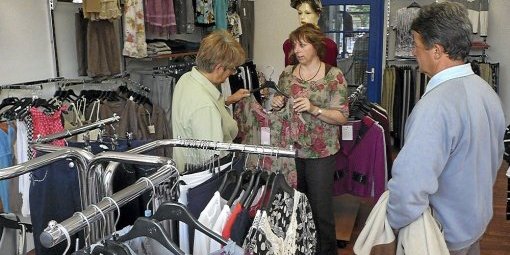 